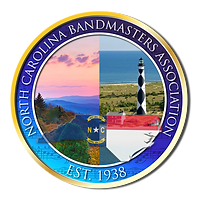 Hall of Fame NominationLetter of SupportDate______________________To: The NCBA Hall of Fame CommitteeRe: (Name of Candidate)_____________________________________________is among the most outstanding NC Band Directors and has my full support to advance through the nomination process for the NCBA Hall of Fame. I have observed them demonstrate ALL requirements of a NCBA Hall of Fame nomination including:Served as an active band director in music education in the North Carolina Public or private schools for a period of not less than ten yearsDemonstrated excellence in teachingConsistent maintenance of a well-balanced band programContributions to the improvement of music education and the betterment of the profession derived from leadership positions at district, state and national levelsStrong record of active participation in various NCBA activitiesFulfillment of the highest ethical ideals and professional integrity during the time of serviceFully retired from service for a minimum of 5 years (but can be currently working).I respectfully recommend that this candidate be nominated for the NCBA Hall of Fame.Sincerely,______________________________________ (Name of Hall of Fame Member)______________________________________ (Signature)______________________________________ (Contact Information)